Задание от 06.04   физика   гр.46Перенести опорный конспект себе в тетрадь, разобрать примеры решения задач и решить аналогичные.Работу выполнить в рабочей тетради, записи делать аккуратно и компактно. Сфотографировать и отправить на адрес bav@apt29.ruЭталон оформления работы в тетради:Фамилия, имяГруппа ____________Предмет   физика  Задание от (записать число выдачи задания)Тема урока _____________                      Урок «Явление ЭМИ. Самоиндукция и индуктивность»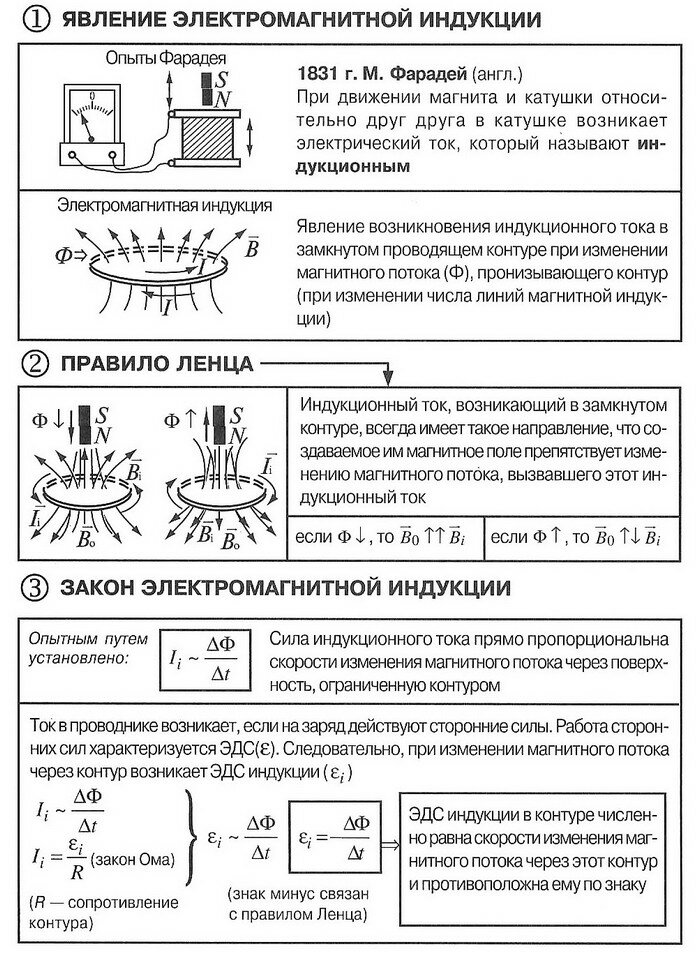 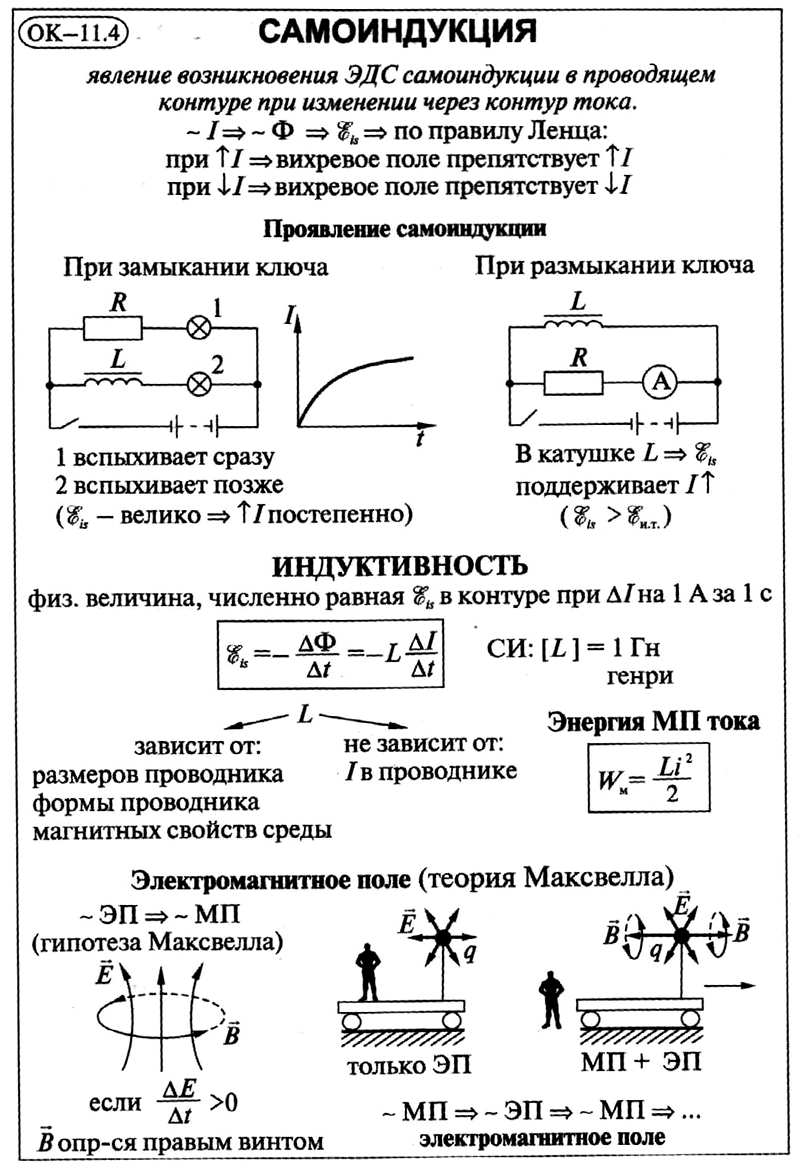              Задачи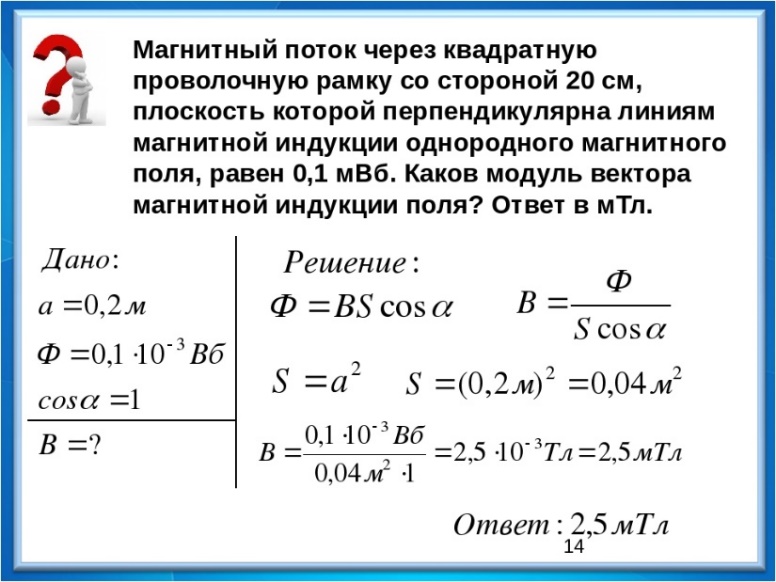  Дано:а=10 см, Ф=30 мВб, cosa=1  Найти: В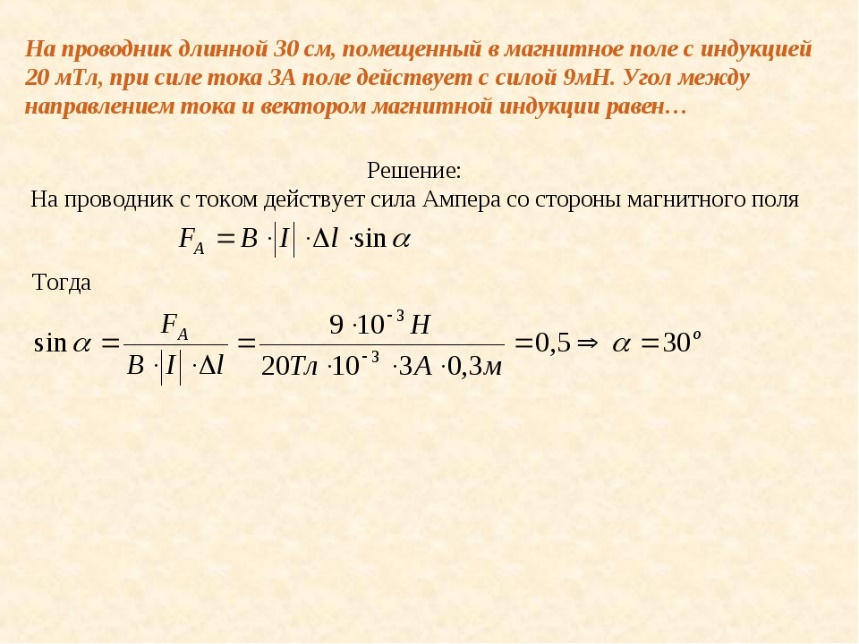 2)Дано: В=15мГн  L=50 см  sina=1  I=5 А   Найти : FA  ᶓ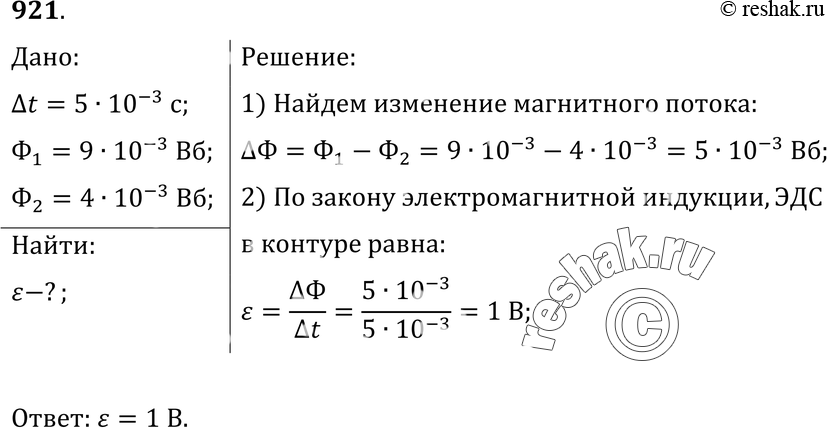 Дано : t=10 -3 с   Ф1=15 мВб     Ф2=5мВб  Найти:ᶓ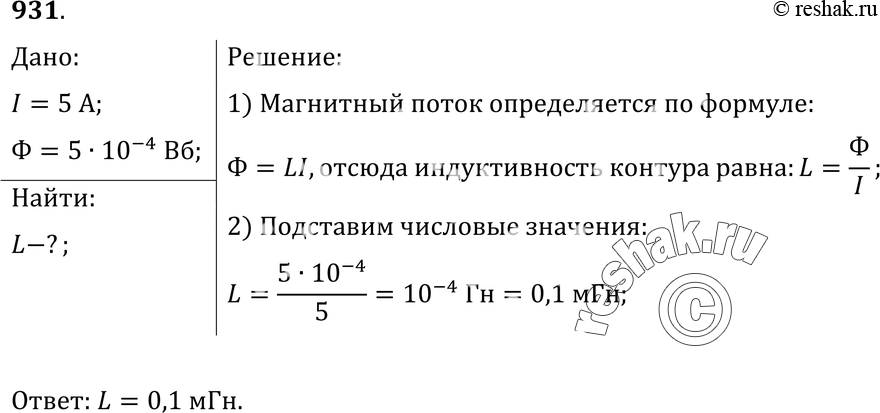 Дано: I=4 А      L=0,2 мГн   Найти: Ф